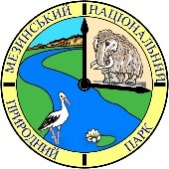 Мезинський національний природний паркПоложенняпро щорічний конкурс Мезинського НПП“Новорічний букет замість ялинки”В рамках  акції «Не рубай ялинку»Новорічне свято нерозривно пов’язане в нашому уявленні із зеленою красунею – ялинкою, яка впродовж нетривалого часу і є окрасою наших помешкань, а потім засохлі, знівечені, вже на початку січня викидаються на смітник.Невже незамінна жива ялинка? Звісно, що ні. Створити відчуття свята, радісного очікування новорічного дива можна й без знищення дерев, з допомогою цікавих композицій.Зимовий букет – найкращий новорічний подарунок рідним і друзям. Він створює особливий настрій, коли за вікнами вирує заметіль, а все навкруги під сніговою ковдрою. А ще створення новорічних композицій – це екологічно, зручно, сучасно, привабливо та стильно.Мезинський національний природний парк запрошує учнівську молодь, вчителів, працівників сільських рад, будинків культури та небайдужих жителів району взяти участь у щорічному конкурсі “Новорічний букет замість ялинки” в рамках акції “Не рубай ялинку”. Цього року бажаючі можуть долучитися до акції «Свято для захисника» в ході якої, громадська організація «Жіноча сотня самооборони Чернігова» збирає ялинкові прикраси і новорічні подарунки для військовослужбовців зони АТО та дітей, які проживають в так званій «сірій зоні». Новорічні роботи слід передати до 20 грудня до оргкомітету Мезинського НПП.Мета проведення конкурсу:формування у дітей та підлітків екологічного світогляду;розвиток творчих здібностей і пізнавальної діяльності; виявлення та підтримка талановитої і обдарованої молоді;пропаганда дбайливого ставлення до природи;залучення до збереження хвойних насаджень.Організатори конкурсу:Мезинський національний природний паркВимоги до робіт:Букети і композиції повинні мати новорічну тематику;Бути складеними з гілок хвойних рослин або з матеріалів, які їх зможуть замінити;Використовувати різноманітні матеріали, які зібрані без шкоди для природи. Не допускаються для участі у конкурсі твори, які не відображають мету конкурсу.Критерії оцінки робіт:відповідність тематикиохайність оформлення.Термін та умови проведення конкурсу:Акція «Не рубай ялинку» проводиться з 14 по 31 грудня 2015 року.  Роботи на акцію «Свято для захисника», ініційовану волонтерами Чернігівщини, просимо передати або надіслати почтою до оргкомітету Мезинського НПП до 20 грудня 2015 року.Сфотографовані роботи до конкурсу «Новорічний букет замість ялинки» надіслати до 25 грудня 2015 року.Остаточне визначення переможців відбудеться колегіально 28 грудня 2015 року. Нагородження переможців:Підведення підсумків проводить Оргкомітет конкурсу зі складу співробітників  Відділу науки, екоосвіти та рекреації Мезинського НПП. Нагородження відбудеться по закінченню конкурсу. Найкращі роботи будуть відмічені подарунками, Грамотами Переможців конкурсу та опубліковані в інформаційному віснику «Мезинський край». Адреса Оргкомітету:відділ науки, екоосвіти та рекреації,Мезинський НПП, с. Свердловка, Коропський р-н,Чернігівська область, 16212,тел. 3-58-13e-mail: mezinpark@gmail.com